НАВЕСНОЕ ОБОРУДОВАНИЕ ДЛЯ фронтальных погрузчиковЩётка дорожная МП-250/55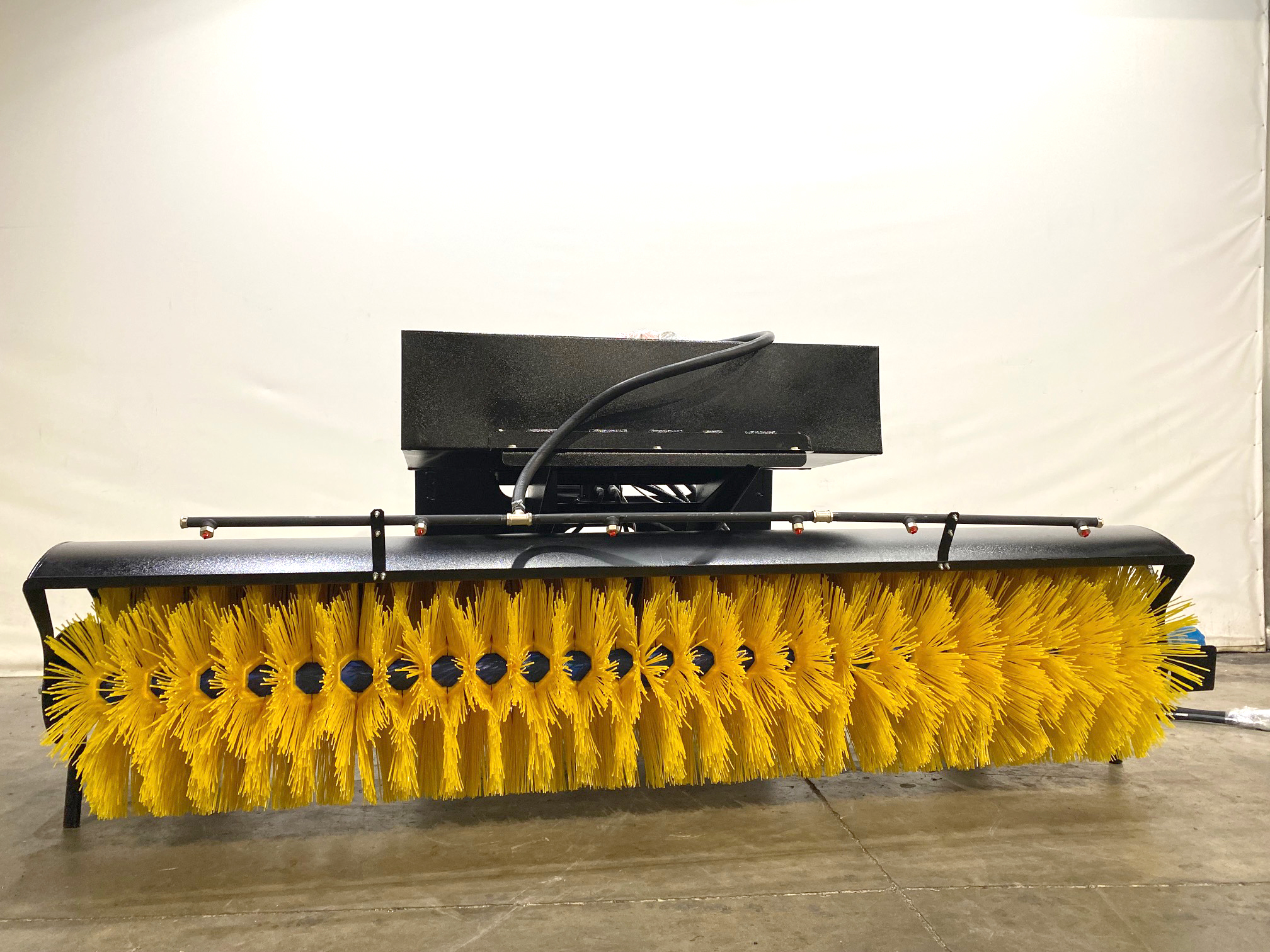 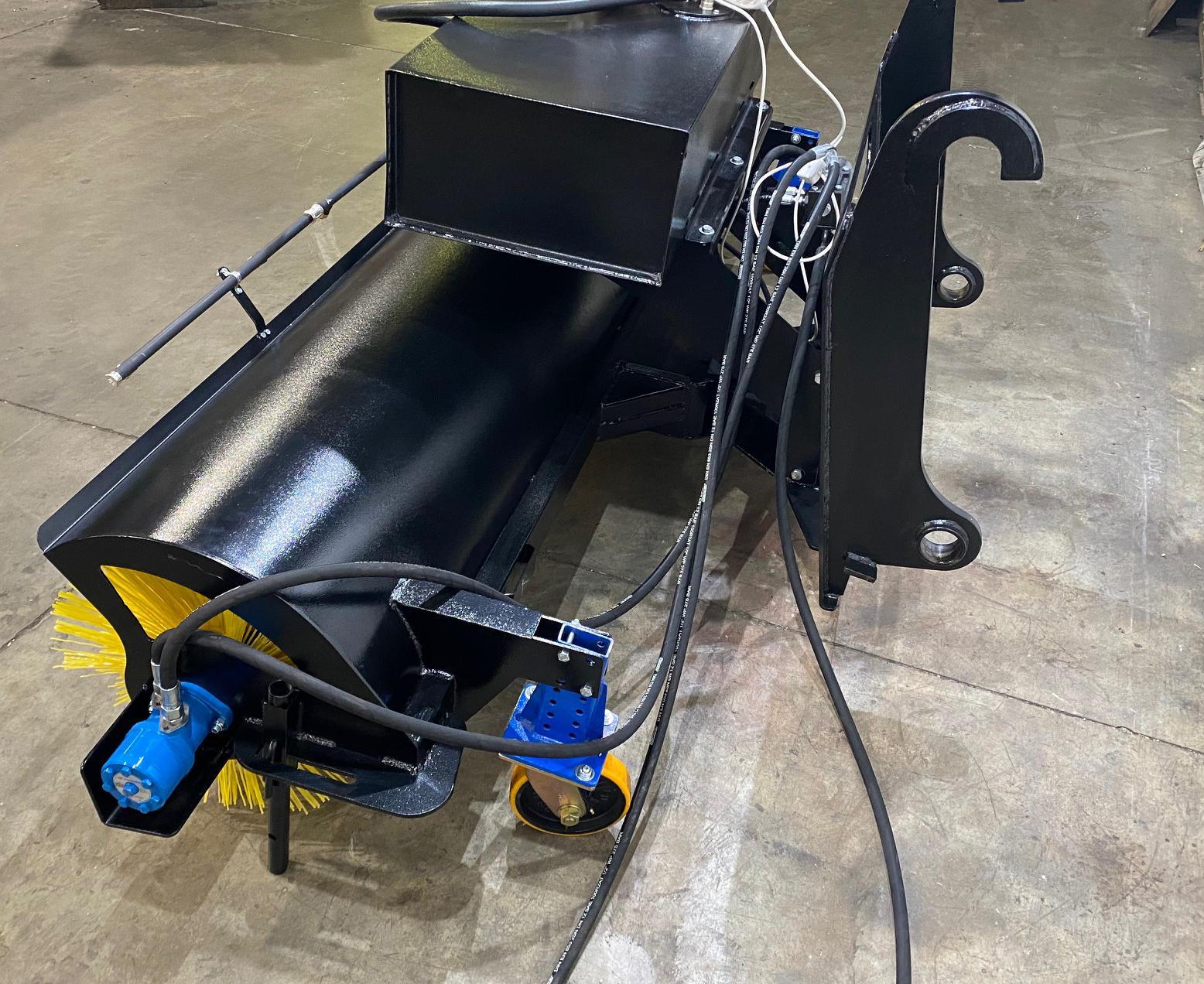 Щётка дорожная МП-250/500 предназначена для очистки твёрдого дорожного покрытия от пыли, песка, и других сыпучих веществ не вступающих в химические реакции с материалом щёточных дисков.Технические характеристики:Диаметр щёточных дисков, мм550Ширина захвата щётки, мм2500Количество устанавливаемых щёточных дисков   50Максимальная скорость вращения щётки, об/мин350Скорость подметания не более, км/час8Максимальный угол поворота±30°Габаритные размеры, ммГабаритные размеры, ммдлина1694ширина2781высота1090Масса, кг560Привод поворота щётки	 ручной (гидравлический)